STERLING HIGH SCHOOL DISTRICT501 S. WARWICK ROAD, SOMERDALE, NEW JERSEY 08083-2175PHONE (856) 784-1287		 FAX (856) 784-7823Matthew Sheehan
Superintendent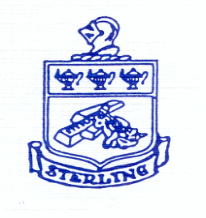 Human Resources Committee Meeting MinutesDate:  2/16/23Meeting Start Time:  5:45Meeting End Time: 6:30Committee Members:  Kellie Stout, Bill Hiltner, Jarod Claybourn, Jim McCullough, and Matthew SheehanMinutesPersonnelVacancy H/PEMedia Center PMGuidanceBoys VolleyballPush In SupportSpring MusicalAdmin Assistant (Secretary 10 mo) Job FairsTCNJ, Rowan, and Rancocas Valley Diversity Job Fair (4/19/23Tech - retireeMath - createdObservation ScheduleTenured / Non-tenuredFMLAReview Current Staff Pride SchoolNeeds & OptionsPossible shared service format3 Hour Detention monitors (Saturday) 23-24 Layer of discipline, possible deterrentInter-districtStrategic PlanCurriculum Shared Service Update:  SPS ContractLinkIt DataInter-district PrincipalsInter-district Superintendents - February 22nd 7:00 PMMiddle School Mock Trial Early Childhood Mandated and Grant OpportunitiesGrievance / Negotiations / BOE & Staff Relations23/24 School CalendarMOU - 8/31/23Scheduling Meeting UpdateNegotiations CommitteeTwo Sub-committeesSetting up visits to EasternNon-unit contractsContract ReviewConfidential Secretary (5)Technology (3)Building & Grounds (3)Open End: Recent School Notice